   			Roses League 2019-2020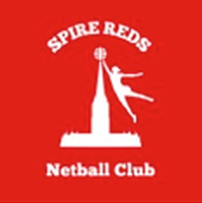 FIXTURES FOR UNDER 14SOUTDOOR TOP COURT4x 10 MINS (1 MIN END QUARTER, 2 MINS HALF TIME)TEAMS: Swans, Hoops, Blue Jays Yellow, Blue Jays Blue, NDNC Breeze, NDNC Whirlwind, Spires Storm, Bournemouth Poppies.22/9/1910.00 Swans V Hoops10.45 Blue Jays Yellow v NDNC Breeze11.30 NDNC Whirlwind v Spires Strom11.30 (Bottom court) Blue Jays Blue v Bournemouth Poppies13/10/1910.00 Swans v Blue jays Blue10.45 Hoops v Blue Jays Yellow11.30 NDNC Breeze v Spires Storm11.30 (Bottom court) NDNC Whirlwind v Bournemouth Poppies17/11/1910.00 Hoops V NDNC Breeze10.45 Swans v Blue Jays Yellow11.30 Blue Jays Blue v NDNC Whirlwind11.30 (Bottom court) Spires Storm v Bournemouth Poppies 8/12/1910.00 Hoops v Bournemouth Poppies 10.45 Swan v NDNC Breeze11.30 Blue Jays Blue v Spires Storm11.30 (Bottom court) Blue jays Yellow- NDNC Whirlwind 19/1/2010.00 Hoops v Blue Jays Blue10.45 Blue Jays Yellow v Spires Storm11.30 NDNC Breeze v Bournemouth Poppies 11.30 (Bottom court) Swans v NDNC Whirlwind23/2/2010.00 Swans v Spires Storm10.45 Hoops v NDNC Whirlwind11.30 Blue Jays B v NDNC Breeze11.30 (Bottom court) Blue Jays Yellow v Bournemouth Poppies8/3/2010.00 Hoops v Spires Storm10.45 Swans v Bournemouth Poppies11.30 Blue Jays Yellow v Blue Jays Blue11.30 (Bottom court) NDNC Breeze v NDCD Whirlwind 29/3/20 TOURNAMENT